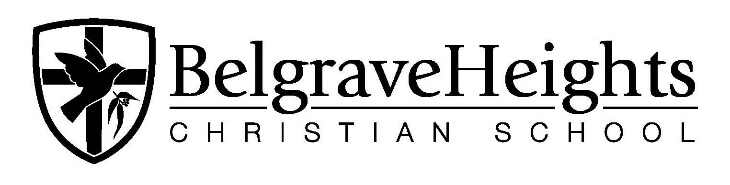 PLEASE RETURN THIS FORM BY FRIDAY 20 SEPTEMBER 2019BHCS BUS APPLICATION 2020BHCS BUS APPLICATION 2020BHCS BUS APPLICATION 2020BHCS BUS APPLICATION 2020BHCS BUS APPLICATION 2020BHCS BUS APPLICATION 2020Please tick the times needed – fees are half time and full time only, casual bus use is NOT available. Preference will be given to full-time usersPlease tick the times needed – fees are half time and full time only, casual bus use is NOT available. Preference will be given to full-time usersPlease tick the times needed – fees are half time and full time only, casual bus use is NOT available. Preference will be given to full-time usersPlease tick the times needed – fees are half time and full time only, casual bus use is NOT available. Preference will be given to full-time usersPlease tick the times needed – fees are half time and full time only, casual bus use is NOT available. Preference will be given to full-time usersPlease tick the times needed – fees are half time and full time only, casual bus use is NOT available. Preference will be given to full-time usersPRIORITY USERSMON-FRI: Full time  OTHER USERSMON-FRI: AM ONLY  OTHER USERSMON-FRI: AM ONLY  OTHER USERSMON-FRI: PM ONLY  OTHER USERSMON-FRI: PM ONLY  OTHER USERSMON-FRI: PM ONLY  STUDENT DETAILSSTUDENT DETAILSSTUDENT DETAILSSTUDENT DETAILSSTUDENT DETAILSSTUDENT DETAILSSurnameFirst NameFirst NameFirst NameYear Level in 2020Intended date for commencement of travelResidential Address for the children listed above (1 only per child):Residential Address for the children listed above (1 only per child):Residential Address for the children listed above (1 only per child):Residential Address for the children listed above (1 only per child):Residential Address for the children listed above (1 only per child):Residential Address for the children listed above (1 only per child):Please list any significant Medical Conditions of which our drivers should be aware for the children listed above:Please list any significant Medical Conditions of which our drivers should be aware for the children listed above:Please list any significant Medical Conditions of which our drivers should be aware for the children listed above:Please list any significant Medical Conditions of which our drivers should be aware for the children listed above:Please list any significant Medical Conditions of which our drivers should be aware for the children listed above:Please list any significant Medical Conditions of which our drivers should be aware for the children listed above:Name of parent/guardian completing this form:Name of parent/guardian completing this form:Name of parent/guardian completing this form:Name of parent/guardian completing this form:Name of parent/guardian completing this form:Name of parent/guardian completing this form:Daytime Contact Number:Daytime Contact Number:Daytime Contact Number:Daytime Contact Number:Daytime Contact Number:Daytime Contact Number:Preferred Email Address:Preferred Email Address:Preferred Email Address:Preferred Email Address:Preferred Email Address:Preferred Email Address:Signature:Signature:Date form was completed:Date form was completed:Date form was completed:Date form was completed:Office Use Only  BOR                       GEM                        ROW                       NAR	 OtherOffice Use Only  BOR                       GEM                        ROW                       NAR	 OtherOffice Use Only  BOR                       GEM                        ROW                       NAR	 OtherOffice Use Only  BOR                       GEM                        ROW                       NAR	 OtherOffice Use Only  BOR                       GEM                        ROW                       NAR	 OtherOffice Use Only  BOR                       GEM                        ROW                       NAR	 Other